Неуправляемые коммутаторы Industrial Ethernet линейки SCALANCE X-000/XB-000 позволяют создать простую сеть машинного оборудования при невысоком уровне затрат; это оптимальное решение для проектирования небольших электрических или оптических структур типа «звезда» и линейного типа с функциями коммутации для машинного оборудования или для зон с оборудованием.Различные варианты устройств с разным количеством электрических/оптических портов Гбит обеспечивают создание гибких сетевых решений.Компактная конструкция в корпусе, подходящем для промышленного использования, позволяет экономить место при установке в шкафу управления на стандартную монтажную шину или при настенном монтаже.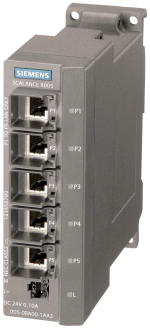 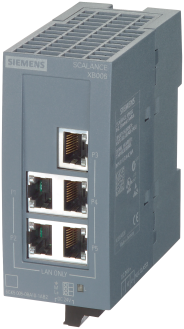 	SCALANCE X005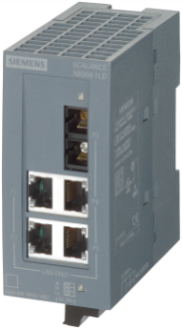 	SCALANCE XB005	SCALANCE X005	SCALANCE XB005Преимущества для клиента	SCALANCE X005	SCALANCE XB005Экономичное решение для формирования небольших локальных сетей Industrial Ethernet или для интеграции некрупного машинного оборудования в существующие сети автоматизации	SCALANCE X005	SCALANCE XB005Компактная установка в распределительной коробке, шкафу управления или настенный монтаж	SCALANCE X005	SCALANCE XB005Полностью подходит для промышленного использования в сетях машинного оборудования	SCALANCE X005	SCALANCE XB005Быстрый ввод в эксплуатацию благодаря отсутствию необходимости проектирования	SCALANCE X005	SCALANCE XB005Простая диагностика на месте с помощью светодиодов (питание, состояние связи, обмен данными)Возможность использования соединительных кабелей, не являющихся перекрестными, благодаря встроенной функции автоматического определения типа кабеляSCALANCE XB004-1LD 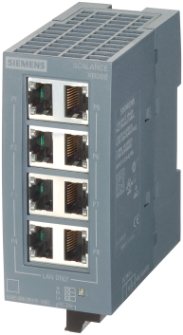 Основные особенностиОсновные особенностиОсновные особенностиОсновные особенностиОсновные особенности	SCALANCE XB008	SCALANCE XB008Различные устройства с разным количеством портовРазличные устройства с разным количеством портовРазличные устройства с разным количеством портовРазличные устройства с разным количеством портовРазличные устройства с разным количеством портов	SCALANCE XB008	SCALANCE XB008Электрические и электрооптические варианты, реализация передачи данных
с Гбит, покрытие расстояний до 26 км с использованием волоконно-оптических кабелей Электрические и электрооптические варианты, реализация передачи данных
с Гбит, покрытие расстояний до 26 км с использованием волоконно-оптических кабелей Электрические и электрооптические варианты, реализация передачи данных
с Гбит, покрытие расстояний до 26 км с использованием волоконно-оптических кабелей Электрические и электрооптические варианты, реализация передачи данных
с Гбит, покрытие расстояний до 26 км с использованием волоконно-оптических кабелей Электрические и электрооптические варианты, реализация передачи данных
с Гбит, покрытие расстояний до 26 км с использованием волоконно-оптических кабелей 	SCALANCE XB008	SCALANCE XB008Экономичное и простое в использовании решение начального уровняЭкономичное и простое в использовании решение начального уровняЭкономичное и простое в использовании решение начального уровняЭкономичное и простое в использовании решение начального уровняЭкономичное и простое в использовании решение начального уровня	SCALANCE XB008	SCALANCE XB008Варианты с 24 В переменного тока для автоматизации зданийВарианты с 24 В переменного тока для автоматизации зданийВарианты с 24 В переменного тока для автоматизации зданийВарианты с 24 В переменного тока для автоматизации зданийВарианты с 24 В переменного тока для автоматизации зданий	SCALANCE XB008	SCALANCE XB008Примеры использования Примеры использования Примеры использования Примеры использования Примеры использования Примеры использования Примеры использования 	 
Линейная электрическая система с SCALANCE XB005 и XB008	Электрическая система типа «звезда» с SCALANCE XB005G и или SCALANCE XB005G и XB008G	Подключение к контуру Gigabit Ethernet через 	SCALANCE X308-2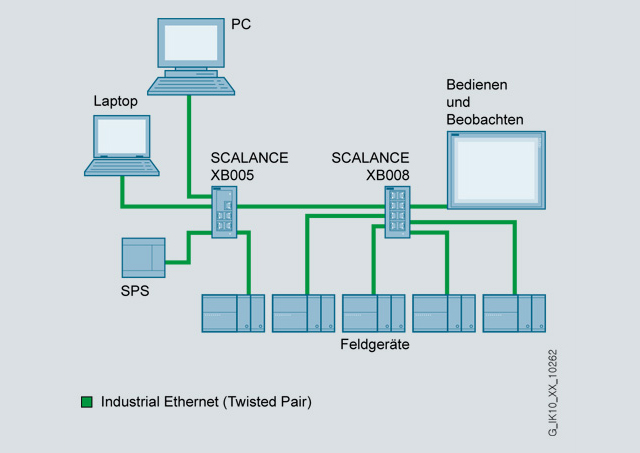 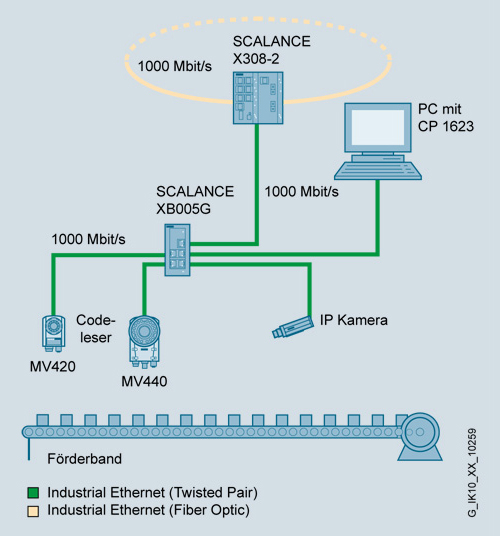 	 
Линейная электрическая система с SCALANCE XB005 и XB008	Электрическая система типа «звезда» с SCALANCE XB005G и или SCALANCE XB005G и XB008G	Подключение к контуру Gigabit Ethernet через 	SCALANCE X308-2	 
Линейная электрическая система с SCALANCE XB005 и XB008	Электрическая система типа «звезда» с SCALANCE XB005G и или SCALANCE XB005G и XB008G	Подключение к контуру Gigabit Ethernet через 	SCALANCE X308-2	 
Линейная электрическая система с SCALANCE XB005 и XB008	Электрическая система типа «звезда» с SCALANCE XB005G и или SCALANCE XB005G и XB008G	Подключение к контуру Gigabit Ethernet через 	SCALANCE X308-2	 
Линейная электрическая система с SCALANCE XB005 и XB008	Электрическая система типа «звезда» с SCALANCE XB005G и или SCALANCE XB005G и XB008G	Подключение к контуру Gigabit Ethernet через 	SCALANCE X308-2	 
Линейная электрическая система с SCALANCE XB005 и XB008	Электрическая система типа «звезда» с SCALANCE XB005G и или SCALANCE XB005G и XB008G	Подключение к контуру Gigabit Ethernet через 	SCALANCE X308-2	 
Линейная электрическая система с SCALANCE XB005 и XB008	Электрическая система типа «звезда» с SCALANCE XB005G и или SCALANCE XB005G и XB008G	Подключение к контуру Gigabit Ethernet через 	SCALANCE X308-2Ассортимент продукции в деталяхАссортимент продукции в деталяхАссортимент продукции в деталяхАссортимент продукции в деталяхАссортимент продукции в деталяхАссортимент продукции в деталяхАссортимент продукции в деталяхИзделиеОписаниеОписаниеОписаниеОписаниеОписаниеЗаказной номерSCALANCE X0055 портов RJ45, 10/100 Мбит/с 24 В постоянного тока, крепежная манжета, подходящая для PROFINET расширенный диапазон температур от -40 °C до +75 °C5 портов RJ45, 10/100 Мбит/с 24 В постоянного тока, крепежная манжета, подходящая для PROFINET расширенный диапазон температур от -40 °C до +75 °C5 портов RJ45, 10/100 Мбит/с 24 В постоянного тока, крепежная манжета, подходящая для PROFINET расширенный диапазон температур от -40 °C до +75 °C5 портов RJ45, 10/100 Мбит/с 24 В постоянного тока, крепежная манжета, подходящая для PROFINET расширенный диапазон температур от -40 °C до +75 °C5 портов RJ45, 10/100 Мбит/с 24 В постоянного тока, крепежная манжета, подходящая для PROFINET расширенный диапазон температур от -40 °C до +75 °C6GK5005-0BA10-1AA3SCALANCE X005TS5 портов RJ45, 10/100 Мбит/с 24 В постоянного тока, крепежная манжета, подходящая для PROFINET расширенный диапазон температур от -40 °C до +75 °C Спецификация согласно EN 50155 и e1/E1, подходит для использования в железнодорожных и автомобильных перевозках5 портов RJ45, 10/100 Мбит/с 24 В постоянного тока, крепежная манжета, подходящая для PROFINET расширенный диапазон температур от -40 °C до +75 °C Спецификация согласно EN 50155 и e1/E1, подходит для использования в железнодорожных и автомобильных перевозках5 портов RJ45, 10/100 Мбит/с 24 В постоянного тока, крепежная манжета, подходящая для PROFINET расширенный диапазон температур от -40 °C до +75 °C Спецификация согласно EN 50155 и e1/E1, подходит для использования в железнодорожных и автомобильных перевозках5 портов RJ45, 10/100 Мбит/с 24 В постоянного тока, крепежная манжета, подходящая для PROFINET расширенный диапазон температур от -40 °C до +75 °C Спецификация согласно EN 50155 и e1/E1, подходит для использования в железнодорожных и автомобильных перевозках5 портов RJ45, 10/100 Мбит/с 24 В постоянного тока, крепежная манжета, подходящая для PROFINET расширенный диапазон температур от -40 °C до +75 °C Спецификация согласно EN 50155 и e1/E1, подходит для использования в железнодорожных и автомобильных перевозках6GK5005-0BA10-1AA3SCALANCE XB0055 портов RJ45, 10/100 Мбит/с
24 В переменного/постоянного тока5 портов RJ45, 10/100 Мбит/с
24 В переменного/постоянного тока5 портов RJ45, 10/100 Мбит/с
24 В переменного/постоянного тока5 портов RJ45, 10/100 Мбит/с
24 В переменного/постоянного тока5 портов RJ45, 10/100 Мбит/с
24 В переменного/постоянного тока6GK5005-0BA00-1AB2SCALANCE XB0088 портов RJ45, 10/100 Мбит/с
24 В постоянного тока8 портов RJ45, 10/100 Мбит/с
24 В постоянного тока8 портов RJ45, 10/100 Мбит/с
24 В постоянного тока8 портов RJ45, 10/100 Мбит/с
24 В постоянного тока8 портов RJ45, 10/100 Мбит/с
24 В постоянного тока6GK5008-0BA00-1AB2SCALANCE XB004-14 порта RJ45, 10/100 Мбит/с
1 порт SC, 100 Мбит/с (многомодовый, макс. 5 км)
24 В переменного/постоянного тока 4 порта RJ45, 10/100 Мбит/с
1 порт SC, 100 Мбит/с (многомодовый, макс. 5 км)
24 В переменного/постоянного тока 4 порта RJ45, 10/100 Мбит/с
1 порт SC, 100 Мбит/с (многомодовый, макс. 5 км)
24 В переменного/постоянного тока 4 порта RJ45, 10/100 Мбит/с
1 порт SC, 100 Мбит/с (многомодовый, макс. 5 км)
24 В переменного/постоянного тока 4 порта RJ45, 10/100 Мбит/с
1 порт SC, 100 Мбит/с (многомодовый, макс. 5 км)
24 В переменного/постоянного тока 6GK5004-1BD00-1AB2SCALANCE XB004-1LD4 порта RJ45, 10/100 Мбит/с
1 порт SC, 100 Мбит/с (одномодовый, макс. 26 км)
24 В переменного/постоянного тока, Long Distance4 порта RJ45, 10/100 Мбит/с
1 порт SC, 100 Мбит/с (одномодовый, макс. 26 км)
24 В переменного/постоянного тока, Long Distance4 порта RJ45, 10/100 Мбит/с
1 порт SC, 100 Мбит/с (одномодовый, макс. 26 км)
24 В переменного/постоянного тока, Long Distance4 порта RJ45, 10/100 Мбит/с
1 порт SC, 100 Мбит/с (одномодовый, макс. 26 км)
24 В переменного/постоянного тока, Long Distance4 порта RJ45, 10/100 Мбит/с
1 порт SC, 100 Мбит/с (одномодовый, макс. 26 км)
24 В переменного/постоянного тока, Long Distance6GK5004-1BF00-1AB2SCALANCE XB004-24 порта RJ45, 10/100 Мбит/с
2 порта SC, 100 Мбит/с (многомодовый, макс. 5 км)
24 В постоянного тока4 порта RJ45, 10/100 Мбит/с
2 порта SC, 100 Мбит/с (многомодовый, макс. 5 км)
24 В постоянного тока4 порта RJ45, 10/100 Мбит/с
2 порта SC, 100 Мбит/с (многомодовый, макс. 5 км)
24 В постоянного тока4 порта RJ45, 10/100 Мбит/с
2 порта SC, 100 Мбит/с (многомодовый, макс. 5 км)
24 В постоянного тока4 порта RJ45, 10/100 Мбит/с
2 порта SC, 100 Мбит/с (многомодовый, макс. 5 км)
24 В постоянного тока6GK5004-2BD00-1AB2SCALANCE XB005G5 портов RJ45, 10/100/1000 Мбит/с
24 В постоянного тока5 портов RJ45, 10/100/1000 Мбит/с
24 В постоянного тока5 портов RJ45, 10/100/1000 Мбит/с
24 В постоянного тока5 портов RJ45, 10/100/1000 Мбит/с
24 В постоянного тока5 портов RJ45, 10/100/1000 Мбит/с
24 В постоянного тока6GK5005-0GA10-1AB2SCALANCE XB008G5 портов RJ45, 10/100/1000 Мбит/с
24 В постоянного тока5 портов RJ45, 10/100/1000 Мбит/с
24 В постоянного тока5 портов RJ45, 10/100/1000 Мбит/с
24 В постоянного тока5 портов RJ45, 10/100/1000 Мбит/с
24 В постоянного тока5 портов RJ45, 10/100/1000 Мбит/с
24 В постоянного тока6GK5008-0GA10-1AB2SCALANCE XB004-1G4 порта RJ45, 10/100/1000 Мбит/с
1 порт SC, 1000 Мбит/с (многомодовый, макс. 750 м)
24 В постоянного тока4 порта RJ45, 10/100/1000 Мбит/с
1 порт SC, 1000 Мбит/с (многомодовый, макс. 750 м)
24 В постоянного тока4 порта RJ45, 10/100/1000 Мбит/с
1 порт SC, 1000 Мбит/с (многомодовый, макс. 750 м)
24 В постоянного тока4 порта RJ45, 10/100/1000 Мбит/с
1 порт SC, 1000 Мбит/с (многомодовый, макс. 750 м)
24 В постоянного тока4 порта RJ45, 10/100/1000 Мбит/с
1 порт SC, 1000 Мбит/с (многомодовый, макс. 750 м)
24 В постоянного тока6GK5004-1GL10-1AB2SCALANCE XB004-1LDG4 порта RJ45, 10/100/1000 Мбит/с
1 порт SC, 1000 Мбит/с (одномодовый, макс. 10 км)
24 В постоянного тока, Long Distance4 порта RJ45, 10/100/1000 Мбит/с
1 порт SC, 1000 Мбит/с (одномодовый, макс. 10 км)
24 В постоянного тока, Long Distance4 порта RJ45, 10/100/1000 Мбит/с
1 порт SC, 1000 Мбит/с (одномодовый, макс. 10 км)
24 В постоянного тока, Long Distance4 порта RJ45, 10/100/1000 Мбит/с
1 порт SC, 1000 Мбит/с (одномодовый, макс. 10 км)
24 В постоянного тока, Long Distance4 порта RJ45, 10/100/1000 Мбит/с
1 порт SC, 1000 Мбит/с (одномодовый, макс. 10 км)
24 В постоянного тока, Long Distance6GK5004-1GM10-1AB2Дополнительная информация о продуктеДополнительная информация о продуктеДополнительная информация о продуктеДополнительная информация о продуктеДополнительная информация о продуктеДополнительная информация о продуктеДополнительная информация о продуктеПодробную информацию о вариантах устройства и принадлежностях см. в обзоре для заказа «SCALANCE X – неуправляемые коммутаторы Industrial Ethernet» и в руководстве по выбору TIA Selection Tool: www.siemens.com/tstcloudИнформацию о штекерах и кабелях, подходящих для промышленного использования, см. в обзоре для заказа «Кабельные технологии для автоматизации промышленных и энергетических систем»Подробную информацию о вариантах устройства и принадлежностях см. в обзоре для заказа «SCALANCE X – неуправляемые коммутаторы Industrial Ethernet» и в руководстве по выбору TIA Selection Tool: www.siemens.com/tstcloudИнформацию о штекерах и кабелях, подходящих для промышленного использования, см. в обзоре для заказа «Кабельные технологии для автоматизации промышленных и энергетических систем»Подробную информацию о вариантах устройства и принадлежностях см. в обзоре для заказа «SCALANCE X – неуправляемые коммутаторы Industrial Ethernet» и в руководстве по выбору TIA Selection Tool: www.siemens.com/tstcloudИнформацию о штекерах и кабелях, подходящих для промышленного использования, см. в обзоре для заказа «Кабельные технологии для автоматизации промышленных и энергетических систем»Подробную информацию о вариантах устройства и принадлежностях см. в обзоре для заказа «SCALANCE X – неуправляемые коммутаторы Industrial Ethernet» и в руководстве по выбору TIA Selection Tool: www.siemens.com/tstcloudИнформацию о штекерах и кабелях, подходящих для промышленного использования, см. в обзоре для заказа «Кабельные технологии для автоматизации промышленных и энергетических систем»Подробную информацию о вариантах устройства и принадлежностях см. в обзоре для заказа «SCALANCE X – неуправляемые коммутаторы Industrial Ethernet» и в руководстве по выбору TIA Selection Tool: www.siemens.com/tstcloudИнформацию о штекерах и кабелях, подходящих для промышленного использования, см. в обзоре для заказа «Кабельные технологии для автоматизации промышленных и энергетических систем»Подробную информацию о вариантах устройства и принадлежностях см. в обзоре для заказа «SCALANCE X – неуправляемые коммутаторы Industrial Ethernet» и в руководстве по выбору TIA Selection Tool: www.siemens.com/tstcloudИнформацию о штекерах и кабелях, подходящих для промышленного использования, см. в обзоре для заказа «Кабельные технологии для автоматизации промышленных и энергетических систем»Подробную информацию о вариантах устройства и принадлежностях см. в обзоре для заказа «SCALANCE X – неуправляемые коммутаторы Industrial Ethernet» и в руководстве по выбору TIA Selection Tool: www.siemens.com/tstcloudИнформацию о штекерах и кабелях, подходящих для промышленного использования, см. в обзоре для заказа «Кабельные технологии для автоматизации промышленных и энергетических систем»Siemens AG
Process Industries and DrivesProcess AutomationPostbox 48 48
90026 NÜRNBERGDEUTSCHLANDОставляем за собой право на внесение изменений, 04/18
© Siemens AG 2018Оставляем за собой право на внесение изменений, 04/18
© Siemens AG 2018Права на внесение изменений и наличие ошибок сохранены. Сведения в этом документе содержат описания или технические характеристики, которые в конкретных случаях использования не всегда соответствуют приведенным здесь данным и которые вследствие развития техники могли быть уже изменены. Характеристики только тогда являются обязательными, когда они четко согласованы в рамках заключенного договора.Права на внесение изменений и наличие ошибок сохранены. Сведения в этом документе содержат описания или технические характеристики, которые в конкретных случаях использования не всегда соответствуют приведенным здесь данным и которые вследствие развития техники могли быть уже изменены. Характеристики только тогда являются обязательными, когда они четко согласованы в рамках заключенного договора.Права на внесение изменений и наличие ошибок сохранены. Сведения в этом документе содержат описания или технические характеристики, которые в конкретных случаях использования не всегда соответствуют приведенным здесь данным и которые вследствие развития техники могли быть уже изменены. Характеристики только тогда являются обязательными, когда они четко согласованы в рамках заключенного договора.Права на внесение изменений и наличие ошибок сохранены. Сведения в этом документе содержат описания или технические характеристики, которые в конкретных случаях использования не всегда соответствуют приведенным здесь данным и которые вследствие развития техники могли быть уже изменены. Характеристики только тогда являются обязательными, когда они четко согласованы в рамках заключенного договора.